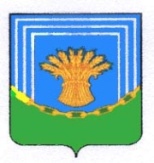 СОВЕТ ДЕПУТАТОВ КАЛИНОВСКОГО СЕЛЬСКОГО ПОСЕЛЕНИЯ ЧЕСМЕНСКОГО МУНИЦИПАЛЬНОГО РАЙОНА ЧЕЛЯБИНСКОЙ ОБЛАСТИР Е Ш Е Н И Е от 12 мая 2023 г.                                                                                                   № 12 п. Калиновский« Об объявлении конкурса по отбору кандидатур на должность главыКалиновского  сельского поселенияЧесменского муниципального районаЧелябинской области »В соответствии с Федеральным законом от 06 октября 2003 года № 131-ФЗ «Об общих принципах организации местного самоуправления в Российской Федерации», Законом Челябинской области от 11.06.2015 г. № 189-ЗО «О некоторых вопросах правового регулирования организации местного самоуправления в Челябинской области», в соответствии с Уставом Калиновского  сельского поселения Чесменского муниципального района, и на основании Положения о порядке проведения конкурса по отбору кандидатур на должность главы Калиновского сельского поселения Чесменского муниципального  района Челябинской области, утвержденного Решением Совета депутатов Калиновского сельского поселения  Чесменского муниципального  района Челябинской области от 13.09.2019 г. №23,  Совет депутатов Р Е Ш А Е Т:          1.Объявить конкурс по отбору кандидатур на должность главы Калиновского сельского поселения Чесменского муниципального района Челябинской области и назначить его проведение на 06 июля 2023 год (приложение).          2.Установить, что прием документов для участия в конкурсе по отбору кандидатур на должность главы Калиновского сельского поселения Чесменского муниципального района Челябинской области осуществляется в течение пятнадцати календарных дней со следующего дня после опубликования настоящего решения в газете «Степные Зори». Документы от участников конкурса принимаются в Администрации Калиновского сельского поселения Чесменского муниципального района Челябинской области техническим секретарем конкурсной комиссии с 22 мая 2023г  по 05.06.2023 года включительно по адресу: 457241,Челябинская область, Чесменский район, п. Калиновский, улица Советская,12, Администрация тел: 89080870117. Время приема в рабочие дни с 09 часов 00 минут до 17 часов 00 минут.         3.Назначить техническим секретарем  для организационного обеспечения работы конкурсной комиссии, специалиста администрации   Калиновского сельского поселения Чесменского муниципального района Медведеву Татьяну Сергеевну         4.Направить настоящее решение Главе Чесменского муниципального района.         5.Опубликовать настоящее решение в газете «Степные зори» и разместить на официальном сайте администрации Калиновского сельского поселения Чесменского муниципального района Челябинской области.         6.Настоящее решение вступает в силу с момента его опубликования.           Председатель Совета депутатов 	         П.Г.Уткин                                                                                            Приложение 1 к Решению Совета депутатов Калиновского сельского поселения от 12.05.2023г. № 12                                                                                                                            (Форма)Объявление о  приёме документов для участия в конкурсе по отбору кандидатур на должность главы администрации Калиновского сельского поселения Чесменского муниципального районаВ соответствии с решением Совета депутатов Калиновского сельского поселения Чесменского муниципального района от 02 мая 2023г. №10 «Об объявлении конкурса по отбору кандидатур на должность главы администрации Калиновского сельского поселения Чесменского муниципального района» объявляется конкурс по отбору кандидатур на должность главы Чесменского муниципального района (далее – конкурс).Конкурс организует и проводит конкурсная комиссия по отбору кандидатур на должность главы администрации Калиновского сельского поселения Чесменского муниципального района (далее – конкурсная комиссия) в порядке и на условиях, установленных Положением о порядке проведения конкурса по отбору кандидатур на должность главы администрации Калиновского сельского поселения Чесменского муниципального района, утверждённым решением Совета депутатов Калиновского сельского поселения Чесменского  муниципального района от 02 мая 2023г. №10 (далее – Положение), для выявления граждан Российской Федерации из числа зарегистрированных конкурсной комиссией кандидатов, которые по своим профессиональным качествам наиболее подготовлены для замещения должности главы администрации Калиновского сельского поселения Чесменского муниципального района, с целью последующего представления указанных кандидатов Совету депутатов Калиновского сельского поселения Чесменского муниципального района для проведения голосования по кандидатурам на должность главы администрации Калиновского сельского поселения Чесменского муниципального района.Конкурс проводится «06» июня 2023 года в 14 часов 00 минут  в здании администрации Калиновского сельского поселения Чесменского муниципального района по адресу: 457241, Челябинская область, Чесменский район, п. Калиновский, Советская 12 тел.: 8-908-087-01-17.Заявление о допуске к участию в конкурсе и иные документы для участия в конкурсе принимаются техническим секретарём конкурсной комиссии в период с «22» мая 2023 г. по «05» июня 2023 г. включительно, в рабочие дни с 9 часов 00 минут до 12 часов 30 минут, с 14 часов 00 минут до 17 часов 00 минут по адресу: 457241, Челябинская область, Чесменский район, п. Калиновский, ул. Советская д.12, тел. 8-908-087-01-17Дополнительную информацию о конкурсе и условиях его проведения можно получить по адресу: 457241, Челябинская область, Чесменский район, п. Калиновский, ул. Советская д.12, тел. 8-908-087-01-17, а также на официальном сайте администрации Калиновского сельского поселения Чесменского муниципального района в информационно-телекоммуникационной сети «Интернет» в разделе «Конкурс по отбору кандидатур на должность главы администрации Калиновского сельского поселения Чесменского муниципального района.Право на участие в конкурсе имеют граждане Российской Федерации, достигшие возраста 21 год и не имеющие в соответствии с Федеральным законом от 12 июня 2002 года № 67-ФЗ «Об основных гарантиях избирательных прав и права на участие в референдуме граждан Российской Федерации» ограничений пассивного избирательного права для избрания выборным должностным лицом местного самоуправления на день проведения конкурса.Для кандидата на должность главы администрации Калиновского сельского поселения Чесменского муниципального района, в целях осуществления главой Чесменского муниципального района отдельных государственных полномочий, переданных органам местного самоуправления Чесменского муниципального района, является предпочтительным наличие профессионального образования и профессиональных знаний и навыков, установленных в соответствии с Законом Челябинской области от 28 декабря 2016 года № 488-ЗО «О требованиях к уровню профессионального образования, профессиональным знаниям и навыкам, являющимся предпочтительными для осуществления главой муниципального района, городского округа, городского округа с внутригородским делением отдельных государственных полномочий, переданных органам местного самоуправления муниципальных образований Челябинской области, и о признании утратившими силу некоторых законов Челябинской области».Для кандидата на должность главы администрации Калиновского сельского поселения Чесменского муниципального района, в целях осуществления главой администрации Калиновского сельского поселения Чесменского муниципального района полномочий по решению вопросов местного значения, является предпочтительным наличие профессионального образования, а также профессиональных знаний и навыков в соответствии с пунктом 26 Положения.О выдвижении кандидата уведомляется конкурсная комиссия. Конкурсная комиссия считается уведомленной о выдвижении кандидата, а кандидат считается выдвинутым со дня поступления в конкурсную комиссию полного комплекта документов. Кандидат представляет техническому секретарю в срок, установленный решением об объявлении конкурса, единовременно и в полном объёме следующий комплект документов: 1) личное заявление о допуске к участию в конкурсе в письменной форме с приложением описи представляемых документов, с обязательством в случае избрания сложить с себя полномочия, несовместимые со статусом выборного должностного лица местного самоуправления (приложение 2 к Положению).В заявлении указываются: фамилия, имя, отчество, гражданство, дата                  и место рождения, адрес места жительства, контактный телефон, адрес электронной почты, серия, номер и дата выдачи паспорта или документа, заменяющего паспорт гражданина Российской Федерации, наименование или код органа, выдавшего паспорт или документ, заменяющий паспорт гражданина Российской Федерации, сведения о профессиональном образовании, профессиональной переподготовке, повышении квалификации (при наличии) с указанием организации, осуществляющей образовательную деятельность, года её окончания и реквизитов документа об образовании и о квалификации, сведения об учёной степени, учёном звании, наградах и званиях, основное место работы или службы, занимаемая должность (в случае отсутствия основного места работы или службы – род занятий). Если кандидат является депутатом и осуществляет свои полномочия на непостоянной основе, в заявлении должны быть указаны данные сведения                   и наименование соответствующего законодательного (представительного) органа.Если у кандидата имелась или имеется судимость, в заявлении указываются сведения о судимости кандидата, а если судимость снята или погашена, – также сведения о дате снятия или погашения судимости;2) копию всех листов паспорта или документа, заменяющего паспорт гражданина Российской Федерации; копии документов, подтверждающих указанные в заявлении сведения о профессиональном образовании; об основном месте работы или службы, о занимаемой должности (роде занятий),              в том числе копии листов трудовой книжки (вкладыша к трудовой книжке) (при её наличии) и (или) копии документа, содержащего сведения о трудовой деятельности и трудовом стаже (при его наличии), подтверждающих последнее место работы и занимаемую должность; копию документа, подтверждающего деятельность в качестве индивидуального предпринимателя, являющегося работодателем (при наличии опыта такой деятельности).Если кандидат менял фамилию, или имя, или отчество также представляются копии соответствующих документов.Оригиналы документов, указанных в настоящем подпункте, представляются для их заверения лицом, принимающим заявление;3) справку о наличии (отсутствии) судимости и (или) факта уголовного преследования либо о прекращении уголовного преследования, либо документ, подтверждающий факт обращения кандидата в уполномоченный орган для выдачи такой справки (расписка о приёме заявления или уведомление о приёме заявления – в случае подачи заявления в электронной форме).Справка о наличии (отсутствии) судимости и (или) факта уголовного преследования либо о прекращении уголовного преследования должна быть представлена не позднее чем за один день до даты проведения предварительного заседания конкурсной комиссии;4) собственноручно заполненную и подписанную анкету по форме, утверждённой распоряжением Правительства Российской Федерации от 26 мая 2005 г. № 667-р, три фотографии любой цветности (4x6);5) письменное согласие на обработку персональных данных (приложение 3 к Положению); согласие на обработку персональных данных, разрешённых субъектом персональных данных для распространения (приложение 4                         к Положению).По желанию кандидата могут быть дополнительно представлены иные сведения.В ходе проведения конкурса конкурсная комиссия оценивает зарегистрированных кандидатов на основании представленных ими документов об образовании, сведений об осуществлении трудовой (служебной) деятельности), а также тестирования, выступления по вопросам, связанным с исполнением полномочий главы администрации Калиновского сельского поселения Чесменского муниципального района. Конкурсная комиссия оценивает уровень профессионального образования, профессиональных знаний и навыков зарегистрированных кандидатов, указанных в пункте 26 Положения.Тестирование проводится с целью оценки профессиональных знаний                   зарегистрированных кандидатов, указанных в пункте 26 Положения.Для проведения тестирования конкурсной комиссией утверждается тестовое задание, содержащее 30 вопросов с четырьмя вариантами ответов на каждый из вопросов. Правильный вариант ответа на вопрос может быть только один. Правильные ответы отмечаются зарегистрированными кандидатами непосредственно в тексте тестового задания путём выделения одного правильного, по их мнению, варианта ответа на каждый вопрос. Ответ зарегистрированного кандидата на вопрос тестового задания признаётся неправильным в случаях:если выделен неправильный вариант ответа;если выделено два и более варианта ответов; если не выделен ни один из вариантов ответа;если в ответ внесено исправление с нарушением порядка, указанного              в пункте 35 Положения.Каждая страница тестового задания подписывается зарегистрированным кандидатом, указываются его фамилия, имя, отчество, дата выполнения задания.Тестирование проводится в помещении, определяемым конкурсной комиссией. Зарегистрированным кандидатам необходимо дать правильные ответы на максимальное количество вопросов за 30 минут.Во время тестирования не допускается использование зарегистрированными кандидатами каких-либо источников информации (электронные справочные системы, печатные издания и т.п.), аудио, видео, фототехники, средств мобильной связи, планшетов, электронных книг, ноутбуков и иной электронной техники, а также разговоры с другими зарегистрированными кандидатами. Во время выполнения тестового задания также не допускаются разговоры и иные формы общения зарегистрированных кандидатов с другими зарегистрированными кандидатами. Зарегистрированный кандидат, использующий во время выполнения тестового задания  указанные источники информации и технические средства, по решению конкурсной комиссии удаляется из помещения для проведения тестирования, по результатам выполнения тестового задания ему выставляется ноль баллов.В случае, если в ходе выполнения тестового задания, зарегистрированный кандидат изменил мнение о том, какой из вариантов ответа является правильным, или понял, что допустил техническую ошибку (отметил не тот ответ, который хотел) и хочет её устранить, допускается внесение исправления в ответ на конкретный вопрос (или ответы, если подобных ответов несколько) тестового задания, путём выделения другого, правильного, по мнению зарегистрированного кандидата, варианта ответа. Внесение таких исправлений в обязательном порядке должно оговариваться зарегистрированным кандидатом путём внесения соответствующей записи в тестовое задание                     в следующем порядке: вариант ответа, отмеченный ранее, полностью зачёркивается (вместе с текстом ответа, двумя перекрёстными линиями по диагонали), а возле варианта ответа, который выбран взамен указанного ранее, вносится запись в формате «Испр. верить, личная подпись».
          Результаты выполненного зарегистрированного кандидатами тестового задания оцениваются конкурсной комиссией по балльной системе, от ноля до шести баллов включительно. Результаты тестирования вносятся в оценочный лист зарегистрированного кандидата с учётом критериев, предусмотренных пунктом 35 Положения, по форме согласно приложению 6 к Положению.По окончании тестирования конкурсной комиссией объявляется перерыв, продолжительность которого определяется председателем конкурсной комиссии. По завершении перерыва каждому зарегистрированному кандидату предоставляется время (до пятнадцати минут) для выступления, включающего                  в себя краткое изложение его видения работы главы администрации Калиновского сельского поселения Чесменского муниципального района, основных характеристик Калиновского сельского поселения Чесменского муниципального района (границы, состав территории, демография, бюджет  Калиновского сельского поселения Чесменского муниципального района, прогноз социально-экономического развития Калиновского сельского поселения Чесменского муниципального района на текущий год и плановый период), направлений развития Калиновского сельского поселения Чесменского муниципального района, анализ актуальных проблем развития Калиновского сельского поселения Чесменского муниципального района за предшествующий трёхлетний период, учитывающий социально-экономические показатели Калиновского сельского поселения Чесменского муниципального района, вопросы местного значения муниципального образования, а также предложения по совершенствованию деятельности органов местного самоуправления Калиновского сельского поселения Чесменского муниципального района, соответствующие их полномочиям по решению вопросов местного значения.Выступления зарегистрированных кандидатов проводятся пофамильно                  в алфавитном порядке в присутствии членов конкурсной комиссии                             и технического секретаря. Выступление зарегистрированного кандидата проводится в отсутствие других зарегистрированных кандидатов.В случае отказа зарегистрированного кандидата от выступления баллы        не присваиваются.После выступления зарегистрированного кандидата члены конкурсной комиссии вправе задавать ему вопросы по выступлению.Члены конкурсной комиссии оценивают грамотность речи, чёткость                       и логичность изложения информации в выступлении зарегистрированного кандидата, содержание и достоверность основных характеристик Калиновского сельского поселения Чесменского муниципального района, направлений развития Калиновского сельского поселения Чесменского муниципального района, наличие анализа актуальных проблем развития Калиновского сельского поселения Чесменского муниципального района за предшествующий трёхлетний период, учитывающего социально-экономические показатели Калиновского сельского поселения Чесменского муниципального района, вопросы местного значения муниципального образования, взаимосвязь предложений зарегистрированного кандидата с полномочиями органов местного самоуправления Калиновского сельского поселения Чесменского муниципального района, соответствие основной части выступления установленной продолжительности, а также полноту, чёткость и логичность ответов зарегистрированного кандидата по существу заданных членами конкурсной комиссии вопросов по выступлению, по балльной системе от ноля до семи баллов включительно.Результат оценки выступления зарегистрированного кандидата каждый член конкурсной комиссии оценивает самостоятельно и вносит в оценочный лист члена конкурсной комиссии на зарегистрированного кандидата с учётом критериев, предусмотренных пунктом 36 Положения, по форме согласно приложению 5 к Положению. Окончательный результат оценки выступления зарегистрированного кандидата определяется путём сложения всех оценок членов конкурсной комиссии, выставленных зарегистрированному кандидату за выступление, и последующего деления полученной суммы оценок на число членов конкурсной комиссии (среднее арифметическое) по формуле:xi= ,где xi – итоговая оценка зарегистрированного кандидата по результатам выступления;  – сумма всех оценок членов конкурсной комиссии, выставленных зарегистрированному кандидату за выступление;n – число членов конкурсной комиссии, заполнивших оценочный лист члена конкурсной комиссии на зарегистрированного кандидата.Результат итоговой оценки заносится в оценочный лист зарегистрированного кандидата по форме согласно приложению 6 к Положению.Члены конкурсной комиссии оценивают уровень профессионального образования зарегистрированных кандидатов по результатам рассмотрения представленных ими документов об образовании по балльной системе с учётом критериев, предусмотренных пунктом 37 Положения. В случае отсутствия у зарегистрированного кандидата профессионального образования баллы не присваиваются.Результаты оценки уровня профессионального образования зарегистрированных кандидатов вносятся в оценочный лист зарегистрированного кандидата с учётом только одного, более высокого имеющегося у зарегистрированного кандидата уровня профессионального образования, по форме согласно приложению 6 к Положению.Члены конкурсной комиссии оценивают профессиональные навыки зарегистрированных кандидатов, указанные в пункте 26 Положения, по результатам рассмотрения представленных зарегистрированными кандидатами сведений об осуществлении трудовой (служебной) деятельности, по балльной системе, от одного до трёх баллов включительно с учётом критериев, предусмотренных пунктом 38 Положения. В случае отсутствия у зарегистрированного кандидата профессиональных навыков, указанных в пункте 26 Положения, баллы не присваиваются.Результаты оценки навыков управленческой деятельности зарегистрированных кандидатов вносятся в оценочный лист зарегистрированного кандидата по форме согласно приложению 6                                 к Положению.Максимальное количество баллов, которое по итогам конкурса может получить каждый зарегистрированный кандидат, равно 20 баллам.Зарегистрированный кандидат, набравший по итогам конкурса 10 и менее баллов, по решению конкурсной комиссии, не может быть признан победителем конкурса.Победителями конкурса признаются не менее двух зарегистрированных кандидатов, набравших по итогам конкурса максимальное количество баллов. В случае, если по итогам конкурса только один зарегистрированный кандидат наберёт максимальное количество баллов или ни один из зарегистрированных кандидатов не наберёт максимальное количество баллов, по решению конкурсной комиссии, победителями конкурса могут быть признаны зарегистрированные кандидаты, набравшие наибольшее количество баллов по отношению к другим зарегистрированным кандидатам, но не менее 11 баллов.Расходы, связанные с участием в конкурсе (проезд к месту проведения конкурса и обратно, наём жилого помещения, проживание, иные расходы), осуществляются кандидатами, зарегистрированными кандидатами за счёт собственных средств.                                                                                                                  Приложение 2						              к Положению «О порядке проведения                                                                                     конкурса по отбору кандидатур на                                                                                     должность главы Калиновского сельского                                                                                     поселения Чесменского                                                                                      муниципального района»Сведения о судимости ________________________________________________                                         Если имелась или имеется судимость указываются соответствующие сведения, а если ___________________________________________________________________судимость снята или погашена, – также сведения о дате снятия или погашения судимостиЗаявление*Прошу допустить меня к участию в конкурсе по отбору кандидатур на должность главы Калиновского сельского поселения Чесменского муниципального района.С условиями конкурса ознакомлен. Согласен с проведением проверки достоверности сведений, предоставленных мною, в том числе о принадлежащих мне доходах, имуществе и обязательствах имущественного характера.С проведением процедуры оформления допуска к работе со сведениями, составляющими государственную и иную, охраняемую законом тайну, согласен.Обязуюсь в случае моего избрания сложить с себя полномочия, несовместимые со статусом главы сельского поселения.К заявлению прилагаю: (перечислить прилагаемые документы, необходимые для участия в конкурсе).«___»____________20___г.               ______________________________________                                                                                 (подпись) (расшифровка подписи)* Заявление оформляется в рукописном виде.                                                                                Приложение 3                                                                                      к Положению «О порядке проведения                                                                                     конкурса по отбору кандидатур на                                                                                     должность главы Калиновского сельского                                                                                       поселения муниципального района»В конкурсную комиссию по отбору кандидатур на должность главы Калиновского сельского поселения Чесменского муниципального районаЧелябинской областиот кандидата на должность главы Калиновского сельского поселения Чесменского муниципального районаЧелябинской области________________________________ (фамилия, инициалы кандидата)УВЕДОМЛЕНИЕВ соответствии с подпунктом 6 пункта 25 Положения «О порядке проведения конкурса по отбору кандидатур на должность главы Калиновского сельского поселения Чесменского муниципального района Челябинской области» я,     ________________________________________________________________________________________________________________________________________,                                                    (фамилия, имя, отчество кандидата)выдвинутый кандидатом на должность главы Калиновского сельского поселения Чесменского муниципального района Челябинской области, уведомляю  о том, что не имею счетов (вкладов), не храню наличные денежные средства и ценности в  иностранных  банках,  расположенных за пределами территории Российской Федерации, не владею и (или) не пользуюсь иностранными финансовыми инструментами.     ______________________                                 _________________________                           (подпись)                                                                                          (инициалы, фамилия)                                                                               _____________________________                                                                                                              (дата)Приложение 3                                                                                                      к Положению о порядке проведения                                                                                                        конкурса по отбору кандидатур на                                                                     должность главы администрации Калиновского сельского поселения Чесменского муниципального района(Форма)Согласие на обработку персональных данныхкандидата на должность главы администрации Калиновского сельского поселения Чесменского муниципального района в конкурсную комиссию по отбору кандидатур на должность главы Чесменского муниципального района и иных субъектов персональных данныхЯ, ________________________________________________________________,(фамилия, имя, отчество (при его наличии))зарегистрированный(ая) по адресу:__________________________________________________________________________________________________________,паспорт серия ______ № ________, выдан ____________________________________________________________________________________________________,                                                                      (наименование органа, выдавшего паспорт)адрес электронной почты: ______________________________________________ номер телефона: ______________________________________________________ в соответствии с Федеральным законом от 27 июля 2006 года № 152-ФЗ                     «О персональных данных» (далее – Федеральный закон от 27 июля 2006 года       № 152-ФЗ) даю согласие на обработку своих персональных данных и иных субъектов персональных данных конкурсной комиссии, расположенной по адресу: 457241, Челябинская область, Чесменский район, п. Калиновский, ул. Советская д.12 тел. 8-908-087-01-17, совершение действий, предусмотренных Федеральным законом от 27 июля 2006 года № 152-ФЗ со всеми данными, которые находятся в распоряжении конкурсной комиссии, с целью проведения надлежащим образом процедуры конкурса по отбору кандидатур на должность главы администрации Калиновского сельского поселения Чесменского муниципального района (далее – конкурс), предусмотренной Федеральным законом от 6 октября 2003 года № 131-ФЗ «Об общих принципах организации местного самоуправления в Российской Федерации», Уставом Калиновского сельского поселения Чесменского  муниципального района, а также с целью предоставлять в случаях, предусмотренных федеральными законами и иными нормативными правовыми актами, следующих моих персональных данных:1. Перечень персональных данных, на обработку которых дается согласие:- фамилия, имя, отчество (в том числе предыдущие);- паспортные данные или данные документа, удостоверяющего личность;- дата рождения, место рождения, гражданство;- сведения о наличии статуса депутата и наименование соответствующего законодательного (представительного) органа;- данные документов о профессиональном образовании, профессиональной переподготовке, повышении квалификации, данные документов о присвоении ученой степени, ученого звания, сведения о наградах и званиях (с указанием организации, осуществляющей образовательную деятельность, года ее окончания и реквизитов документа об образовании и о квалификации);- сведения о судимости (сведения, если имелась или имеется, а если судимость снята или погашена, – также сведения о дате снятия или погашения судимости);- допуск к государственной тайне, оформленный за период работы, службы, учебы (форма, номер и дата);- сведения о размере и об источниках доходов, а также об имуществе, принадлежащем на праве собственности (в том числе совместной собственности), о вкладах в банках, ценных бумагах;- сведения о недвижимом имуществе, а также о принадлежащем супругу (супруге) и несовершеннолетним детям недвижимом имуществе, находящемся за пределами территории Российской Федерации, об источниках получения средств, за счёт которых приобретено указанное имущество, об обязательствах имущественного характера за пределами территории Российской Федерации,                а также сведения о таких обязательствах супруга и несовершеннолетних детей;- сведения о расходах, а также о расходах супруга (супруги)                                и несовершеннолетних детей по каждой сделке по приобретению земельного участка, другого объекта недвижимости, транспортного средства, ценных бумаг, акций (долей участия, паёв в уставных (складочных) капиталах организаций), совершенной в течение последних трёх лет, если сумма сделки превышает общий (вместе с супругом (супругой)) доход за три последних года, предшествующих совершению сделки, и об источниках получения средств, за счёт которых совершена сделка;- степень родства, фамилии, имена, отчества, даты рождения близких родственников (отца, матери, братьев, сестер и детей), а также мужа (жены);- места рождения, места работы и домашние адреса близких родственников (отца, матери, братьев, сестер и детей), а также мужа (жены);- фамилии, имена, отчества, даты рождения, места рождения, места работы и домашние адреса бывших мужей (жён);- близкие родственники (отец, мать, братья, сестры и дети), а также муж (жена), в том числе бывшие, постоянно проживающие за границей и (или) оформляющие документы для выезда на постоянное место жительства в другое государство (фамилия, имя, отчество, с какого времени проживают за границей);- семейное положение и данные о составе и членах семьи;- данные документов об инвалидности (при наличии);- стаж работы и другие данные трудовой книжки (вкладыша к трудовой книжке);- должность, квалификационный уровень, классный чин;- сведения о заработной плате (доходах), банковских счетах, картах;- адрес места жительства (по регистрации и фактический), дата регистрации по указанному месту жительства;- номер телефона (стационарный домашний, мобильный).2. Перечень действий, на совершение которых дается согласие.Вышеуказанные персональные данные предоставляю для обработки                  в целях обеспечения соблюдения в отношении меня законодательства Российской Федерации, регулирующего отношения, связанные с избранием выборного должностного лица местного самоуправления, исполнением им своих полномочий и прекращением исполнения им своих полномочий для реализации функций, возложенных на конкурсную комиссию законодательством Российской Федерации, законодательством Челябинской области, и разрешаю производить с моими персональными данными действия (операции), определённые Федеральным законом от 27 июля 2006 года                       № 152-ФЗ, а именно: сбор, запись, систематизацию, накопление, хранение, уточнение (обновление, изменение), извлечение, использование, передачу (предоставление, доступ), обезличивание, блокирование, удаление, уничтожение персональных данных.Обработка персональных данных может осуществляться как                                с использованием средств автоматизации, так и без их использования (на бумажных носителях).3. Согласие на передачу персональных данных третьих лиц.Разрешаю обмен (приём, передачу, обработку) моих персональных данных и третьих лиц конкурсной комиссии в соответствии с заключенными договорами и соглашениями, в целях соблюдения моих законных прав  и интересов.4. Сроки обработки и хранения персональных данных.Обработка персональных данных прекращается по истечении пяти лет после окончания процедуры проведения конкурса. В дальнейшем бумажные носители персональных данных находятся на архивном хранении                                 в соответствии с законодательством, а персональные данные на электронных носителях удаляются из информационной системы.Согласие на обработку данных (полностью или частично) может быть отозвано субъектом персональных данных на основании его письменного заявления.5. Я ознакомлен(а), что:1) согласие на обработку персональных данных действует со дня подписания настоящего согласия и прекращается по истечении пяти лет после окончания процедуры проведения конкурса;2) в случае признания меня победителем конкурса персональные данные будут находиться на постоянном архивном хранении в соответствии                               с законодательством;3) в случае отзыва согласия на обработку персональных данных конкурсная комиссия вправе продолжить обработку персональных данных при наличии оснований, указанных в пунктах 2–11 части 1 статьи 6, части 2 статьи 10 и части 2 статьи 11 Федерального закона от 27 июля 2006 года № 152-ФЗ;4) персональные данные, предоставляемые в отношении третьих лиц, будут обрабатываться только в целях осуществления и выполнения функций, возложенных законодательством Российской Федерации на конкурсную комиссию.______________/____________________            «____»___________________ г.           (подпись)                       (фамилия, инициалы)                                                    (дата подписи)                                          Приложение 5                                                                                     к Положению «О порядке проведения                                                                                     конкурса по отбору кандидатур на                                                                                     должность главы Калиновского сельского                                                                                     поселения муниципального района»Протокол №____заседания конкурсной комиссии при проведении конкурса по отбору кандидатур на должность главы Калиновского сельского поселения муниципального района«___»____________20___г                                                   г. _______ (с. _______ )Присутствовали:Председатель конкурсной комиссии (председательствующий на заседании):_________________________ _________________________________		 (фамилия, инициалы)                                          (должность, род занятий)                   Члены конкурсной комиссии: _________________________ _________________________________		(фамилия, инициалы)                                           (должность, род занятий)                   _________________________ _________________________________		(фамилия, инициалы)                                           (должность, род занятий)                   _________________________ _________________________________		(фамилия, инициалы)                                           (должность, род занятий)                   _________________________ _________________________________		(фамилия, инициалы)                                           (должность, род занятий)                   _________________________ _________________________________	          (фамилия, инициалы)                                           (должность, род занятий)                   Технический секретарь: ___________________________________ _________________________________		(фамилия, инициалы)                                           (должность, род занятий)                   Заседание конкурсной комиссии вёл председательствующий.Повестка дня.Проведение конкурса по отбору кандидатур на должность главы Калиновского сельского поселения муниципального района.По результатам проверки документов и сведений, указанных в пункте 25 Положения о порядке проведения конкурса по отбору кандидатур на должность главы Калиновского сельского поселения муниципального района, для участия                  в конкурсе допущены:__________________________________________________________                                     (фамилия, имя, отчество, должность и место работы зарегистрированного кандидата)__________________________________________________________                                     (фамилия, имя, отчество, должность и место работы зарегистрированного кандидата)__________________________________________________________                                     (фамилия, имя, отчество, должность и место работы зарегистрированного кандидата)__________________________________________________________                                     (фамилия, имя, отчество, должность и место работы зарегистрированного кандидата)__________________________________________________________                                     (фамилия, имя, отчество, должность и место работы зарегистрированного кандидата)Слушали:1.___________________: анализ документов, краткая характеристика зарегистрированных кандидатов (фамилия, инициалы), анализ итогов индивидуального собеседования или дискуссии, проведённых на заседании конкурсной комиссии с каждым из зарегистрированных кандидатов, какие вопросы задавались, какая оценка дана ответам зарегистрированных кандидатов на заданные вопросы, анализ результатов тестирования (в случае проведения), иных оценочных мероприятий (в случае проведения).Выступили:1.___________________: мнения членов конкурсной комиссии.            (фамилия, инициалы)На основании изложенного, руководствуясь Положением о порядке проведения конкурса по отбору кандидатур на должность главы Калиновского сельского поселения муниципального района,РЕШИЛИ:1.  Признать победителями конкурса и представить Совет депутатов следующих зарегистрированных конкурсной комиссией кандидатов для проведения голосования по кандидатурам на должность главы Калиновского сельского поселения муниципального района:_______________________________________________________________        	                                           (фамилия, имя, отчество, должность, место работы)_______________________________________________________________________________________________________________________________________________________________                                         (фамилия, имя, отчество, должность, место работы)____________________________________________________________________2. Признать конкурс по отбору кандидатур на должность главы Калиновского сельского поселения муниципального района состоявшимся (или несостоявшимся в связи с – указывается одно из оснований согласно подпункту ______ пункта 36 Положения о порядке проведения конкурса по отбору кандидатур на должность главы Калиновского сельского поселения муниципального района.  3. Направить настоящий протокол в Совет  депутатов Калиновского сельского поселения муниципального района, Главе Чесменского муниципального района Челябинской области, в течение трёх дней со дня его подписания.ГОЛОСОВАЛИ: 	«За» ________ чел.	                   «Против»	________ чел.Председатель конкурсной комиссии (председательствующий на заседании):_________________________ _________________________________		 (фамилия, инициалы)                                                     (подпись)                   Члены конкурсной комиссии: _________________________ _________________________________		(фамилия, инициалы)                                                      (подпись)                   _________________________ _________________________________		(фамилия, инициалы)                                                      (подпись)                   _________________________ _________________________________		(фамилия, инициалы)                                                      (подпись)                   _________________________ _________________________________		(фамилия, инициалы)                                                      (подпись)                   _________________________ _________________________________	          (фамилия, инициалы)                                                      (подпись)                   Технический секретарь: ___________________________________ _________________________________		(фамилия, инициалы)                                                      (подпись)                   В конкурсную комиссию по отбору кандидатур на должность главы Калиновского сельского поселения Чесменского муниципального районаот___________________________________________________________________	(фамилия, имя, отчество)Гражданство _________________________________________________________  Дата и место рождения _____________________________________________________________________________________________________________________Адрес места жительства _______________________________________________	                          (указать почтовый индекс)Паспорт или иной документ, удостоверяющий личность _________________________________________________________________________________________ серия, номер и дата выдачи паспорта или иного документа, заменяющего паспорт гражданина, наименование или код_____________________________________________________________________органа, выдавшего паспорт или документ, заменяющий паспорт гражданинаИдентификационный номер налогоплательщика (при наличии) ______________Сведения о профессиональном образовании (при наличии) _____________________________________________________________________(с указанием организации, осуществляющей образовательную деятельность, года её окончания и реквизитов документа об образовании и о квалификации)Основное место работы или службы, занимаемая должность _____________________________________________________________________(в случае отсутствия основного места работы или службы – род занятий)____________________________________________________________________Сведения о наличии статуса депутата ____________________________________                                                                                             (заполняется в случае осуществления полномочий депутата______________________________________________________________непостоянной основе с указанием наименования соответствующего представительного органа)